аБХАЗИЯ...ПУТЕШЕСТВИЕ В ГЛУБЬ ВЕКОВ...11.07.-14.07.2019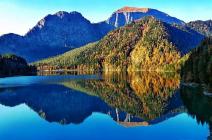 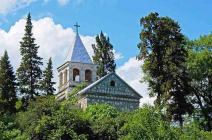 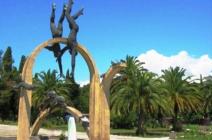 1 деньСбор 10.07 в 21.30. Выезд из Краснодара в 22.00 от магазина «МАГНИТ - КОСМЕТИК» (ул. Ставропольская 86 - напротив сквера, район «Вещевого рынка»). Ночной переезд. Рано утром проход границы. Экскурсия на дачу Сталина в пос. Холодная речка, к уникальному архитектурному комплексу, расположенному на склоне горы в окружении знаменитой пицундской сосны.  Само здание - уникально, особенно своей монументальностью, деревянной отделкой, стеклами из хрусталя и зеркалами, в котором человек видит себя с любого места и расстояния в полный рост.  Обзорная автобусная экскурсия по г. Гагры. Чудесный курорт, известный своими живописными набережными и парками, утопающий в зелени цветов, пальм и кипарисов. Экскурсия в Пицунду, которая богата не только своей историей, но и своими достопримечательностями – в далёком прошлом город – порт «Питиунт» (в переводе с греч. «сосна»). Экскурсия по Пицундскому храму Х века, ставшего религиозным центром Абхазии и одним из лучших памятников средневекового зодчества, - здесь частично сохранились надписи и фрески XIII-XVI в.  Также вы увидите Пицундскую крепость, краеведческий археологический музей, Пицундский орган, прогуляетесь по уникальной реликтовой сосновой роще. На территории комплекса находятся также остатки римских бань, казарменных построек и дворца главнокомандующего. Переезд в г. Сухум. Размещение. Обед. Небольшой отдых. Пешеходная экскурсия - прогулка по Сухумской набережной– самой знаменитой достопримечательности г. Сухума. Экскурсия включает в себя останки древнейшего города, основанного братьями-близнецами Диоскурами в первой половине VI века до н.э. Набережная Сухума - одно из самых живописных мест города, самое привлекательное, и самое посещаемое. Протянулась набережная по берегу моря на километры. Здесь в любое время года много зелени - кедры, эвкалипты, олеандры, магнолии, лавровые деревья, финиковые и веерные пальмы... Среди всей этой вечнозеленой роскоши стоят красивые здания, построенные еще на рубеже XIX - XX веков.  Улицы Сухума — это такая удивительная смесь и мешанина архитектурных стилей, что дух захватывает. Сталинский ампир - и тут же советский конструктивизм Исторический центр города иногда называют «кварталом веротерпимости». Дело в том, что там расположено множество храмов. А так как Сухум — город многонациональный, и местное население исповедует самые разные религии, храмы тоже принадлежат разным конфессиям. Очень красивый Благовещенский кафедральный собор,который считается одним из символов города; он вполне мирно соседствует здесь с лютеранской и католической церквями.  Экскурсия в Сухумский Дендрологический парк, где собрано более 850 видов растений практически со всех континентов земли. Настоящей изюминкой парка является первая в СССР аллея южноамериканских слоновых пальм. Прогуливаясь по аллеям сада, вы увидите вечнозелёные чайные кусты из Китая, лавровое дерево, магнолии и водные лилии, оливковые деревья. Внимание посетителей традиционно привлекают секвойя, которая была посажена в 1848 г., и метасеквойя, ставшая новинкой на черноморском побережье.  Ужин. Свободное время для отдыха на море.2 деньЗавтрак. Отдых на море. Обед.  Экскурсия в Новый Афон - древнейший христианский центр Абхазии, который привлекает верующих всего мира и туристов своей историей и красивейшими пейзажами: монастырь окружен садами, парками и расположен на побережье Черного моря. «По тропе грешников», пройдя которую до конца, как говорит поверье, человек избавится от всех грехов. вы поднимитесь в Новоафонский православный монастырь, основанный в 1875 году русскими монахами, добравшимися сюда со священной вершины Афон. Место, где расположен монастырь тесно связано с именем святого Симона Кананита — апостола Христа, который проповедовал христианство среди местного населения и был убит римскими легионерами в I веке н. э. Монастырь возвели вблизи старинного храма апостола Симона Канонита, в котором, согласно легенде, хранятся его святые мощи. Священная реликвия монастыря — это чудодейственный крест с частицей Древа Животворящего Креста Господня. Монастырские корпуса с церквями обители строились в 1883-1896 годах. В центре четырехугольника, образованного корпусами монастыря, высится Пантелеимоновский собор. Среди известных имён, посетивших монастырь — святой император Николай II, наместник Кавказа и покровитель обители великий князь Михаил Романов, великий князь Алексей Александрович, писатели Антон Чехов и Максим Горький. Экскурсия в недра Апсарской горы, где находится уникальное чудо – природы – огромная карстовая пещера (самая глубокая в Европе), названная в народе – Ново-Афонской. Миниатюрный поезд бесшумно доставит Вас в сказочный подземный дворец, украшенный озерами, причудливыми сталактитами и сталагмитами. Этот сказочный маршрут составляет 1,4 км (2 часа), температура воздуха в пещере постоянная +11С°. Посещение дегустационного зала с дегустацией Абхазских вин, чачи, копчёного мяса, абхазского сыра.  Ужин. Свободное время для отдыха на море.3 деньЗавтрак.  Отдых на море или для желающих (за доп. плату) - Экскурсия в Каманы – к православным святыням - одно из самых почитаемых христианами, очень намоленное и благодатное место. Монастырь в Каманах – это второй из действующих монастырей в Абхазии. История монастыря тесно связана с историями трёх святых: Василиск, Иоанн Златоуст и Иоанн Предтеча.  В селе Каманы расположен средневековый храм Святого Иоанна Златоуста. В действующем храме хранится каменный саркофаг, в котором был первоначально погребен св. Иоанн Златоуст. Рядом расположен карстовый святой источник, из которого бьет целебная вода. Посещение руин раннесредневековой, гробницы св. Василиска (он умер здесь в 308 г.), кроме того, Каманы – место Третьего Обретения Главы Иоанна Крестителя. Обед.  Выезд в Новый Афон.  Эксклюзивная экскурсия на вершину Анакопийской горы-крепости - абхазское древнее укрепление, расположенное в городе Новый Афон на одноименной горе. Некогда это был красивейший и крупнейший город-крепость – столица Абхазского царства. Внутри крепости расположен раннесредневековый полуразрушенный храм, который был выстроен в VI-VII в.в. и посвящен Пресвятой Богородице.  Когда-то здесь покоилась чудотворная икона Божьей Матери, о чудодейственной силе которой рассказывают древние рукописи. Во внутреннем дворе Анакопии, находится святой источник, выдолбленный много веков назад в скале, который бережно хранит тайну того, откуда в нем появляется вода и почему она никогда не убывает. С вершины Анакопийской горы можно полюбоваться потрясающей панорамой окрестностей Нового Афона. Прогулка по пальмовой аллее в Приморском парке, посещение водопада на реке Псцырха (здесь можно приобрести отличные сувениры для своих друзей и близких). Ужин.  Отдых на море.4 деньЗавтрак. Освобождение номеров. Экскурсия на озеро Рица в «Рицинский национальный парк» проходит через Бзыбское ущелье, которое поражает и очаровывает своей первозданной красотой. Здесь можно увидеть много достопримечательностей Абхазии. Например, древние развалины Бзыбской крепости, средневековую башню Хасан-Абаа, легендарные водопады «Мужские и девичьи слёзы» ну и, конечно, Голубое озере, где мы сделаем остановку. Главная его изюминка — лазурный цвет, благодаря подводному минералу лазуриту. Образовалось Голубое озеро в результате тектонических явлений и, по сути, является глубокой трещиной, спровоцировавшей выход на поверхность подземных вод.Посещение Юпшарского каньона – «каменный мешок». Река Юпшара промыла каньон за многие миллионы лет. Грозно и величественно смотрится каньон изнутри, сюда редко заглядывает солнце, поэтому здесь всегда царит таинственный полумрак. Самой большой легендой Кавказа по праву считается озеро Рица, расположенное на высоте 1000 метров над уровнем моря.  Предположительно - озеро появилось свыше 1тыс. лет из-за обвала огромных валунов с ближайшей горы в реку Лашипсу. Валуны перекрыли течение, и река стала озером. Если спросить у нескольких людей, побывавших в Абхазии в разное время года, какой цвет у озера Рица, вы никогда не получите одинаковый ответ. Дело в том, что в зависимости от времени года оно меняет свой цвет от зеленоватого до ярко синего. Это зависит от полноводности впадающих в него рек (а их более пяти).  Здесь всё прекрасно и грандиозно. Вода в этом озере очень чистая и холодная, даже в самые жаркие дни, в разгар летнего сезона, температура воды не поднимается выше отметки в 18 градусов. Такой рыбе как форель, холодные температурные условия пришлись по душе. Эта рыба водится в Рице в изобилии. В синевато-зелёной воде отражаются заснеженные громады гор и леса, покрывающие их склоны. Отъезд.
Стоимость тура на человекаПансионат «АЙТАР» - (г. Сухум) находится на берегу моря с прекрасным собственным пляжем, в окружении живописного парка. Территории оборудована искусственными водоемами, парковая зона составляет 3 га. Размещение: «Стандарт»  корпус №2: простые, бюджетные 2-х, 3-х  местные номера (душ, санузел, ТВ, холодильник, стандартный набор мебели, сплит-система, балкон). «Стандарт ПК»  корпус №1:  номера после евроремонта (душ, санузел, ТВ, холодильник, сплит-система, хорошая мебель, балкон).В стоимость входит:Проезд комфортабельным автобусомПроживание согласно выбранной категорииПитание  (3 завтрака, 3 обеда, 3 ужина по системе "ШС" - шведский стол)Обзорные экскурсии по маршрутуЭкскурсионное сопровождениеСтраховка НС;Дополнительно оплачивается:Анакопийская гора-крепость – 300 руб./чел.Посещение Ново-Афонской пещеры – 500 руб./чел.Дача Сталина – 350 руб./чел.Дендропарк – 250 руб./150 руб. дет.Поездка в с. Каманы – 450 руб./чел.Пицундский храм- 100 руб./ чел.Экологический сбор в Рицинский национальный парк – 350 руб./чел.*Внимание! Стоимость входных билетов может изменяться, учитывайте это при составлении бюджета на поездку!РазмещениеСтандарт 2-х, 3-х местный (Корпус 2)Стандарт ПК  2-х местный    (Корпус 1)  Стандарт 1-но местный (Корпус 2)Пансионат "АЙТАР"12 30012 90015 000Доп. место в номере11 30011 900-Детям  до 12 лет скидка при размещении на основное место – 5%Детям  до 12 лет скидка при размещении на основное место – 5%Детям  до 12 лет скидка при размещении на основное место – 5%Детям  до 12 лет скидка при размещении на основное место – 5%